Ата-аналар жиналысы "біздің балаларымызды таңдайтын мамандықтар"»14.02.2020 ж.Мақсаты: сынып оқушыларының белгілі бір қызмет түріне қабілетін анықтауға көмектесу.Жақында мектеп жылдарының соңына дейін болады және біздің балаларымызға "кім болу керек"екенін анықтау керек. Маяковский айтқандай, "барлық жұмыстар жақсы, талғамға таң". Бірақ дәл осы істеу де оңай емес. Мамандық шын мәнінде дәміне қарай келе ме, жасөспірім оны меңгере ала ма, ол оған материалдық табыс пен жан-тәндік қанағат әкеле ме? Бүгін ата-аналар жиналысында біз балаларға болашақ мамандығын таңдауға көмектесеміз.Кәсіпті таңдау көптеген мамандар тең Сан үшбұрыш түрінде ұсынылады, оның Тараптары - "мен аламын", "Мен қалаймын" және "керек"сияқты ұғымдар.Менің ойымша, бұл ең ерте жаста көрініс табуы мүмкін тұлғаның мүдделері мен бейімділігі (назар аударыңыз, ата-аналар!мысалы, адамдармен, техникамен, табиғатпен жұмыс істеуге бейімділік және т. б.Мен - бұл адамның белгілі бір кәсіби қызметті меңгеру және орындау қабілеті. Және, жылдам және сапалы орындау. Бұл-әлеуметтік тапсырыс, яғни қоғамның белгілі бір мамандық адамдарына қажеттілігі, сұраныс.Сіз болжағанындай, адам осы жақтардың бәрін үйлесімді геометриялық конструкцияға жалғай алатын жағдайда ғана қанағаттанады.Алдымен сіздің балаңыздың Мамандық таңдау кезінде болдырмау керек типтік қателіктерге тоқтайық.Мамандық таңдау кезіндегі баланың және отбасының типтік қателіктері• Баланы отбасымен бірден жоғары білікті мамандыққа бағдарлау (ғалым, дипломат, директор, Банк басқарушысы және т.б.). * Өмірде маңызды болса да, беймәлім емес мамандықтарға елемеу. • Өз пікірінің болмауы және өз еркі бойынша емес, ата-аналардың немесе басқа адамдардың талабы бойынша шешім қабылдау. • Нақты адамға - белгілі бір мамандық өкіліне қарым-қатынасты кәсіпке ауыстыру. * Мамандықтың сыртқы немесе бір жағы ғана әуестену. • Оқу пәніне деген қатынасты осы пәнмен байланысты мамандыққа көшіру. * Достардың мамандық таңдауына әсер етуі. * Таңдаған кәсіпіндегі өз қабілеттері мен мүмкіндіктерін бағалай білудің болмауы. * Отбасы мен баланың материалдық ойларымен анықталатын мамандықты таңдау. Осы және басқа да қателіктерге жол бермеу үшін, біз Сізбен бүгін балаңызға мамандық таңдаудың қай саласында жақсы екенін анықтауға тырысамыз.Бірақ бастау үшін Мен сізді еңбек пәні бойынша кәсіптер сыныптамасымен таныстым. (Сынып сағаты үшін дайындалған презентацияны қолдануға болады.)"Адам-табиғат". Мамандық түрінің қысқаша сипаттамасы: өсімдік шаруашылығы, мал шаруашылығы және орман шаруашылығымен байланысты барлық мамандықтар. Осы мамандықтардың көпшілігі үшін еңбек объектілері болып табылады:1) Жануарлар, олардың өсу, өмір сүру жағдайлары;2) өсімдіктер, олардың өсу жағдайлары.Осы саладағы мамандарға тиесілі:а) Өсімдіктердің немесе жануарлардың жай-күйін, өмір сүру жағдайын зерттеу, зерттеу, талдау (агроном, микробиолог, зоотехник, гидробиолог, агрохимик);б) өсімдіктерді өсіру, жануарларды күту (орман өсіруші, дала өсіруші, гүл өсіруші, көкөніс өсіруші, құс өсіруші, мал өсіруші, бағбан өсіруші, ара өсіруші);в) өсімдіктер мен жануарлар ауруларының алдын алуды жүргізу (ветеринар, карантиндік қызмет дәрігері).Психологиялық талаптар: адамға осы түрдегі мамандықтар: дамыған қиял, көрнекі-бейнелі ойлау, жақсы көру жады, бақылау, өзгермелі табиғи факторларды болжау және бағалау қабілеті; қызмет нәтижелері ұзақ уақыт өткеннен кейін анықталғандықтан, маман шыдамдылық, ұжымдардан тыс, кейде ауа райы қиын, кір және т. б. жағдайларда жұмыс істеуге дайын болуы тиіс."Адам-техника". Мамандық түрінің қысқаша сипаттамасы: техникамен байланысты барлық мамандықтар.  Бұл типтегі көптеген мамандықтар байланысты:1) техникалық құрылғыларды құрумен, құрастырумен, құрастырумен (мамандар техникалық жүйелерді, құрылғыларды жобалайды, құрастырады, оларды дайындау процестерін әзірлейді. Жекелеген тораптардан, бөлшектерден машиналарды, механизмдерді, аспаптарды жинайды, оларды реттейді және баптайды);2) техникалық құрылғыларды пайдаланумен (мамандар станоктарда жұмыс істейді, көлікті, автоматты жүйелерді басқарады);3) техникалық құрылғыларды жөндеумен (мамандар техникалық жүйелердің, аспаптардың, механизмдердің ақауларын анықтайды, таниды, жөндейді, реттейді және баптайды).Психологиялық талаптар: адамға осы типтегі мамандықтар: қозғалыстарды жақсы үйлестіру; нақты көру, есту, вибрациялық және кинестетикалық қабылдау; дамыған техникалық және шығармашылық ойлау және қиял; назар аудара білу және шоғырландыру; бақылау. "Адам-таңбалы жүйе". Мамандық түрінің қысқаша сипаттамасы: есептеумен, сандық және әріптік белгілермен байланысты барлық мамандықтар, соның ішінде музыкалық мамандықтар. Бұл типтегі көптеген мамандықтар ақпаратты өңдеуге байланысты және заттың ерекшеліктері бойынша әртүрлі. Бұл мүмкін:1) ана немесе шет тілдеріндегі мәтіндер (редактор, корректор, машинистка, іс жүргізуші, телеграфшы, теруші);2) сандар, формулалар, кестелер (бағдарламашы, ЭЕМ операторы, экономист, бухгалтер, статистик);3) сызбалар, схемалар, карталар (конструктор, инженер-технолог, сызушы, көшіруші, штурман, геодезист);4) дыбыстық сигналдар (радист, стенографист, телефонист, дыбыс операторы).Психологиялық талаптар: адамға осы түрдегі мамандықтар: жақсы жедел және механикалық жады; зейінді (таңбалы) материалға ұзақ зейінді шоғырландыру қабілеті; зейінді жақсы бөлу және ауыстырып қосу, шартты белгілерден кейін не тұрғанын көре білу қабілеті; шыдамдылық, шыдамдылық; логикалық ойлау."Адам – көркем образ". Мамандық түрінің қысқаша сипаттамасы: барлық шығармашылық мамандықтар. Бұл типтегі көптеген мамандықтар байланысты:1) көркем шығармаларды (жазушы, суретші, модельер, сәулетші, мүсінші, журналист, хореограф);2) үлгі бойынша әр түрлі бұйымдарды (зергер, реставратор, гравер, музыкант, актер, ағаш шебері);3) жаппай өндірістегі көркем шығармаларды көбейте отырып (фарфорды сурет салу шебері, тас пен хрусталь бойынша ажарлаушы, сырлаушы, баспашы).Психологиялық талаптар: адамға осы типтегі мамандықтар: көркем қабілет; көру қабілетін дамыту; бақылау, көру жады; көрнекі-бейнелі ойлау; шығармашылық қиял; адамдарға эмоционалдық әсер етудің психологиялық заңдарын білу."Адам-адам". Мамандық түрінің қысқаша сипаттамасы: адамдарға қызмет көрсетумен байланысты барлық мамандықтар. Бұл типтегі көптеген мамандықтар байланысты:1) адамдарды тәрбиелеумен, оқытумен (тәрбиеші, мұғалім, спорттық жаттықтырушы)2) медициналық қызмет көрсетумен (дәрігер, фельдшер, медбике, бала күтуші));3) тұрмыстық қызмет көрсетумен (сатушы, шаштараз, даяшы, вахтер);4) ақпараттық қызмет көрсетумен (кітапханашы, экскурсовод, лектор);5) қоғам мен мемлекеттің қорғауымен (заңгер, милиционер, инспектор, әскери қызметші).Көптеген лауазымдар (директор, бригадир, цех бастығы, кәсіподақ ұйымдастырушысы) адамдармен жұмыс жасаумен байланысты, сондықтан барлық басшыларға "адам – адам"сияқты мамандық мамандарына қойылатын талаптар қойылады.Психологиялық талаптар: адамға осы түрдегі мамандықтар: қарым-қатынас жасауға ұмтылу, бейтаныс адамдармен оңай байланыс жасай білу; адамдармен жұмыс істеу кезінде тұрақты жақсы көңіл-күй; тілектестік, қайырымдылық; шыдамдылық. Эмоцияны ұстай білу; айналадағылардың мінез-құлқын және өзінің жеке мінез-құлқын талдай білу, басқа адамдардың ниеті мен көңіл-күйін түсіну, басқа адамдардың өзара қарым-қатынасын түсіну қабілеті, олардың арасындағы келіспеушіліктерді реттей білу, олардың өзара іс-қимылын ұйымдастыру; өзін басқа адамның орнына оймен қою қабілеті, басқа адамның пікірін тыңдау, ескеру қабілеті. Сөйлеуді, мимиканы, қимыл-қозғалысты меңгеру қабілеті; дамыған сөйлеу, әр түрлі адамдармен ортақ тілді табу қабілеті; адамдарды сендіру қабілеті; ұқыптылық, ұқыптылық, жинақтылық; адам психологиясын білу. Қазір мен сіздерге сіздің балаларыңыз бен ұстаздарыңызды толтыратын кестелерді таратамын.Осы сыныпта жұмыс істейтін мұғалімдерге жиналыс алдында келесі кестені толтыру ұсынылды, ал сынып жетекшісі оның қорытындысы бойынша жиынтық кестеде 7-тармақты толтырды.Оқушының аты - жөні адам - табиғат Адам – техника адам-адам-белгілік жүйе адам-көркем суретСондай-ақ үлгерімнің жиынтық ведомосы бойынша сынып жетекшісі жиынтық кестеде 6-тармақты толтырады.Оның аралық нәтижелері бар сіздің алдыңызда жиынтық кесте, енді сіз үшін іс, қымбат ата-аналар.Ата-аналар да балалар сияқты "кәсіптер түрлері" кестесінің материалдары бойынша 2-тармақты, ал "жеке мүдделер" сауалнамасының нәтижелері бойынша 4-тармақты толтырады. Бұдан әрі 5 және 10-тармақ толтырылады.Енді барлық жиынтық кесте толтырылған және сіз балалармен бірге дұрыс таңдау жасай аласыз.Бұл ақпаратты талдау сіздің балаңыз өз өмірін арнай алатын мамандықты, мамандықты дұрыс таңдауға көмектеседі. Мен бірнеше жылдан кейін біздің балаларымыздың арасында тамаша доктор, көрнекті ғалымдар, атақты өнертапқыштар, тамаша заңгерлер болатынына сенімдімін.9 сынып бойынша осы зерттеудің нәтижелері	Адам-табиғат Адам-техника адам-адам адам-таңбалы жүйе адам-көркем суретОқушылар саны					Әдебиет1.	Кәсіби бағдардағы оқу-әдістемелік кабинет: Кн. мұғалім үшін/ Л. В. Ботякова, А. Е. Голомшок, с. С. Гриншпун, т. б. - М.: Просвещение, 1986 ж.2.	Газарян Спартак Суренович. Ты выбираешь кәсіп. - 2-6 басылым., dorab. және қосымша-М.: Мол.Гвардия, 1985 ж.3.	М. Бендюков, И. Соломин. Мамандық таңдау туралы диалог. - "РОСТ" баспа үйі. - С-П.: 2001 ж.4.	Мектепте және колледжде кәсіби бағдар: ойындар, жаттығулар, сауалнамалар (8-11 сынып))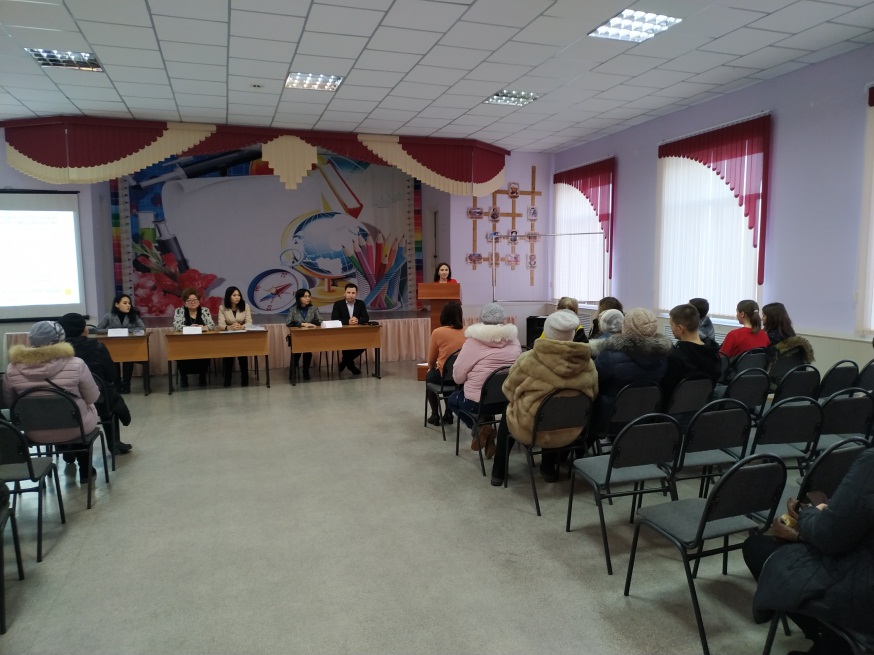 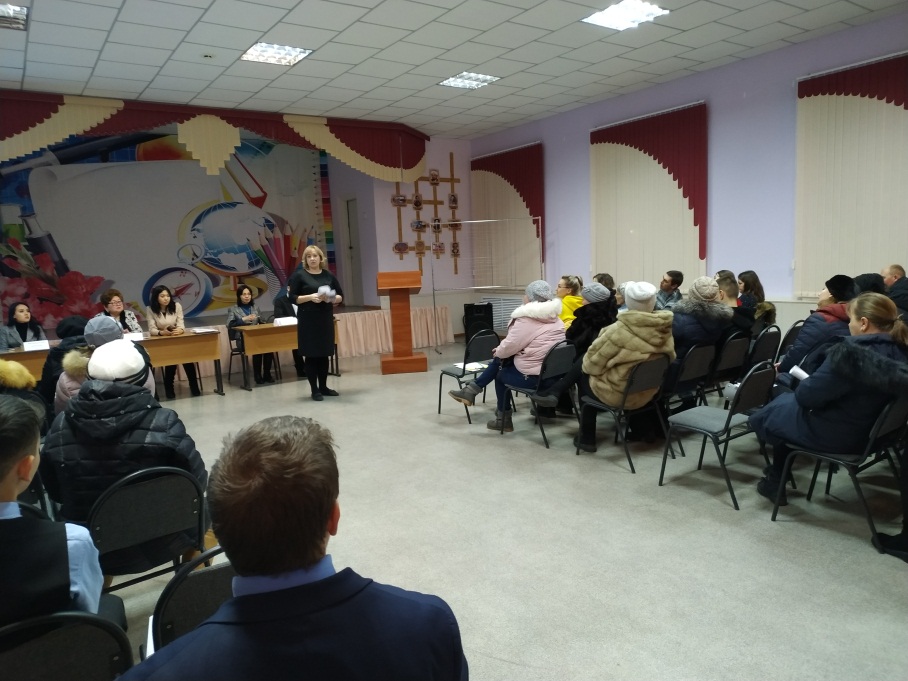 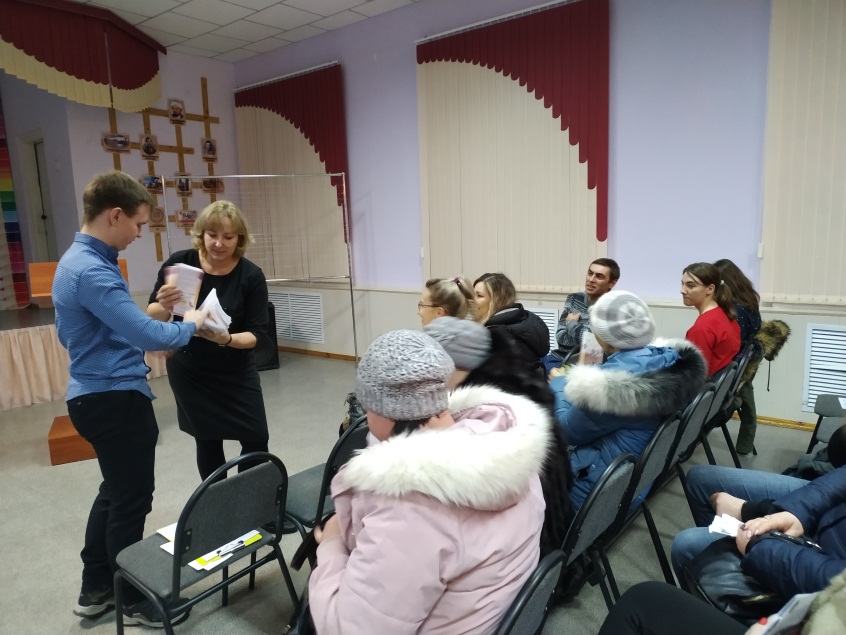 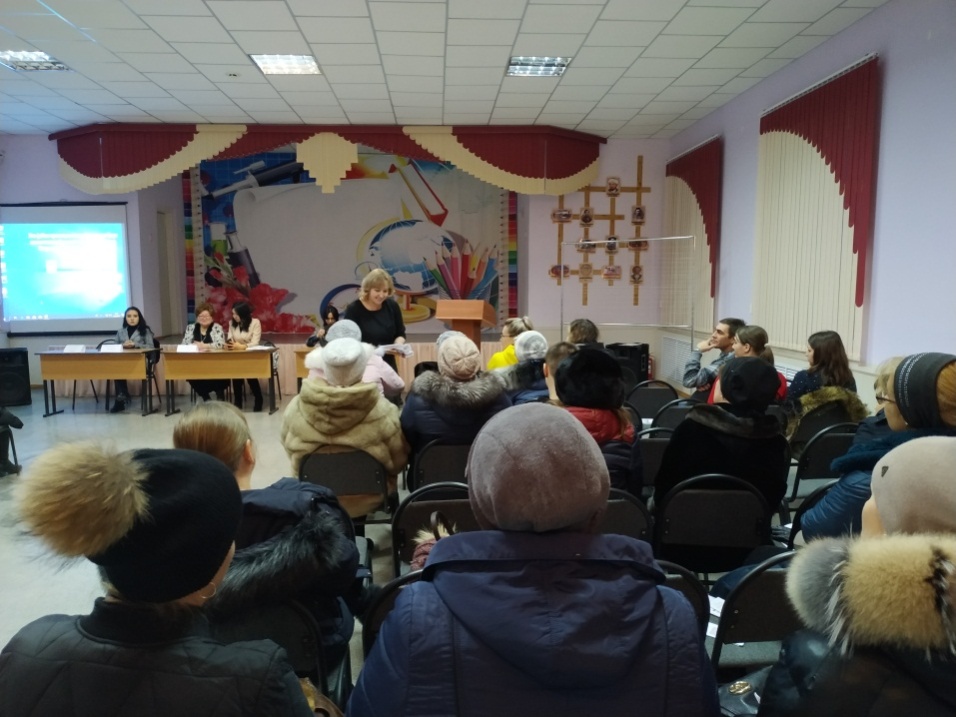 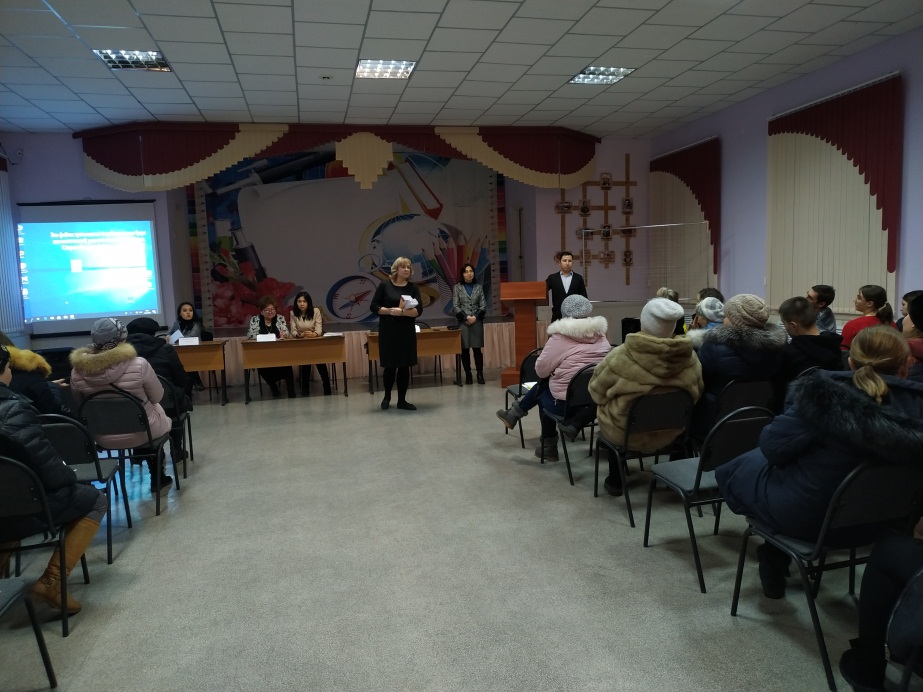 